Studieprogramrapport 2020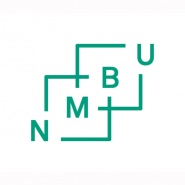 Årlig evaluering av studieprogramStudieprogrammet:Studieprogrammet:Studieprogram:Programrådsleder: Fakultet:Rapporten er behandlet i: Programrådet Fakultetets studieutvalg/utdanningsutvalg  FakultetsstyretEventuelle merknader:Studieprogramrapportens datagrunnlag:Angi de viktigste datakildene som er brukt i vurderingen av programmet. Vurdering av kvaliteten i studieprogrammet:Kvalitetsområder for vurdering (NMBUs studiekvalitetsområder):Inntak (Rekruttering, informasjon, opptak og mottak)Rammekvalitet (Det fysiske, organisatoriske og psykososiale læringsmiljøet og det faglige miljøet rundt utdanningene)Programdesign- og ledelse (Studiets faglige innhold, organisering og ledelse)Læring (Utdanningsfaglig kompetanse, lærings- og vurderingsformer, studentenes egeninnsats og andre forhold som bidrar til læring)Relevans (Utdanningens relevans for samfunnet, arbeidslivet og den langsiktige verdiskapningen)Læringsutbytte (Studentenes faglige prestasjoner, oppnådde læringsutbytte og progresjon)Nylig gjennomførte tiltak og effekten av disse:Status og effekt av gjennomførte tiltak (oppføling av handlingsplan fra fjorårets rapport og andre iverksatte tiltak).Handlingsplan med tiltak og ansvar for oppfølging:Fakultetet/fagmiljøets innspill til tiltak for å øke kvaliteten i programmetSpesiell oppmerksomhet på:Programspesifikke tiltak for økt gjennomføring Programspesifikke tiltak for økt studentmobilitet Programspesifikke tiltak for oppfølging av studentenes læringsmiljø Ytterligere kommentarer: